	Женева, 18 января 2023 годаУважаемая госпожа,
уважаемый господин,1	В соответствии с соглашением, достигнутым Консультативной группой по стандартизации электросвязи (КГСЭ) на ее собрании, которое проходило 12–16 декабря 2022 года, с удовольствием объявляю о создании Группы по совместной координационной деятельности в области сетей квантового распределения ключей (JCA-QKDN).2	Сфера деятельности JCA-QKDN включает координацию работы по стандартизации сетей квантового распределения ключей (QKDN) в рамках МСЭ-Т, а также выполнение функции связующего звена между МСЭ-Т и другими организациями по разработке стандартов, консорциумами и форумами, которые работают над относящимися к QKD стандартами. Круг ведения представлен в Приложении A.3	КГСЭ назначила председателем JCA-QKDN г-на Цзюньсэнь Лая, Китайская академия информационно-коммуникационных технологий (CAICT), Китай, и заместителем председателя JCA-QKDN – г-на Марка Макфаддена, Соединенное Королевство.4	JCA-QKDN открыта для Членов МСЭ-Т. В ее работе также могут принять участие приглашенные эксперты и назначенные представители других соответствующих межправительственных организаций, организаций по разработке стандартов и форумов.5	Первое собрание JCA-QKDN будет проходить в Женеве 22 марта 2023 года с 13 час. 00 мин. до 14 час. 30 мин. по женевскому времени (приближено по времени и месту к собранию 13-й Исследовательской комиссии МСЭ-Т, которое состоится 13–24 марта 2023 г.). Регистрация является обязательной и осуществляется с использованием онлайновой регистрационной формы, размещенной на домашней странице JCA-QKDN.Просьба иметь в виду, что для дистанционного участия также требуется регистрация. При необходимости просьба обращаться за помощью в секретариат по адресу: quantum@itu.int.6	Собрание проводится только на английском языке.7	Для JCA-QKDN была создана веб-страница, которая доступна по адресу: http://itu.int/en/ITU-T/jca/qkdn. Информация о ее первом собрании, включая регистрацию, проект повестки дня и документы собрания, будет размещена на домашней странице JCA-QKDN.8	Участникам предлагается представлять свои вклады для JCA-QKDN по электронной почте по адресу: quantum@itu.int, используя шаблон документов, доступный на домашней странице JCA-QKDN. Для того чтобы обеспечить достаточное время для подготовки данного собрания, просим участников представить свои вклады не позднее 13 марта 2023 года.Основные предельные сроки9	Проект повестки дня собрания, который подготовил председатель JCA-QKDN г-н Цзюньсэнь Лай, представлен в Приложении B, ниже.Желаю вам плодотворного и приятного собрания.С уважением,Сейдзо Оноэ 
Директор Бюро 
стандартизации электросвязи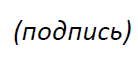 Приложения: 2ПРИЛОЖЕНИЕ АКруг ведения Группы по совместной координационной деятельности в области сетей квантового распределения ключей (JCA-QKDN)1	Сфера деятельностиСферой деятельности JCA-QKDN является координация работы МСЭ-Т по стандартизации в области сетей квантового распределения ключей (QKDN) в рамках МСЭ-Т и координация обмена информацией с организациями по разработке стандартов, консорциумами и форумами, которые также работают над относящимися к QKD стандартами.Данная JCA работает в соответствии с положениями п. 5 Рекомендации МСЭ-T A.1. JCA работает в соответствии с поручением, изложенным в Резолюции 92 ВАСЭ-20.2	Задачи–	JCA-QKDN обеспечивает надлежащую координацию работы МСЭ-Т по стандартизации QKDN между соответствующими исследовательскими комиссиями, в частности 11-й Исследовательской комиссией (Протоколы и функциональная совместимость), 13-й Исследовательской комиссией (Архитектура и функции сетей) и 17-й Исследовательской комиссией (Безопасность).–	При обнаружении дублирования усилий или проблем планирования JCA-QKDN проведет координацию всех видов деятельности, относящихся к QKDN, с соответствующими исследовательскими комиссиями и сообщит КГСЭ о результатах.–	JCA-QKDN рассматривает и поощряет возможности сотрудничества по вопросам относящихся к QKD стандартов с соответствующими ОРС, такими как ОТК1 ИСО/МЭК, ЕТСИ, IEEE, IETF/IRTF, CCSA, ОГ-QT CEN-CENELEC, ТК86 МЭК и т. д.–	JCA-QKDN анализирует работу организаций по разработке стандартов, консорциумов и форумов для использования при выполнении своих координационных функций и в своем отчете предоставляет информацию по этой работе для использования соответствующими исследовательскими комиссиями при планировании их работы.–	С тем чтобы избегать дублирования работы и содействовать координации работы исследовательских комиссий, JCA-QKDN действует в качестве связующего звена в рамках МСЭ-Т и с другими организациями по разработке стандартов, консорциумами и форумами, которые работают над относящимися к QKD стандартами.–	JCA-QKDN поддерживает дорожную карту ИК13 для стандартизации QKDN, в которой рассматриваются существующие и опубликованные спецификации МСЭ и других соответствующих организаций по разработке стандартов, консорциумов и форумов.–	Для выполнения функций внутренней координации в число участников JCA-QKDN входят представители соответствующих исследовательских комиссий МСЭ-Т и других групп МСЭ.–	Для выполнения функций внешней координации представителям других соответствующих организаций по разработке стандартов, региональных/национальных организаций, консорциумов и форумов предлагается присоединиться к JCA-QKDN.3	УчастиеУчастие открыто для официальных представителей всех исследовательских комиссий МСЭ-Т и КГСЭ, а также для всего секретариата исследовательских комиссий МСЭ-Т. Предложение назначить представителя для участия в группе может быть сделано и другим группам МСЭ, а также соответствующим внешним организациям, в частности организациям по стандартизации.4	Административная поддержкаБюро стандартизации электросвязи (БСЭ) МСЭ-Т предоставляет услуги секретариата и технические средства, необходимые для поддержки JCA-QKDN, в рамках имеющихся ресурсов.5	СобранияJCA-QKDN осуществляет свою работу с помощью электронных средств с использованием телеконференций, а также, при необходимости, в форме очных собраний. Решение о проведении собраний принимает JCA-QKDN, объявления о собраниях направляются их участникам через отражатель электронной почты JCA и размещаются на веб-сайте МСЭ-Т. При необходимости собрания JCA-QKDN будут проводиться во время собрания КГСЭ.6	Основная группа и отчеты о ходе работыJCA-QKDN представляет отчет КГСЭ на ее собраниях. Резюме направляется КГСЭ после каждого собрания JCA-QKDN. Отчеты о ходе работы и предложения направляются по мере необходимости соответствующим исследовательским комиссиям согласно п. 5 Рекомендации МСЭ-Т A.1.7	Руководящий составПредседатель: г-н Цзюньсэнь Лай, Китайская академия информационно-коммуникационных технологий (CAICT), Китай.Заместитель председателя: г-н Марк Макфадден, Департамент культуры, средств массовой информации и спорта (DCMS), Соединенное Королевство.8	Другие контактыСекретариат JCA-QKDN (quantum@itu.int).9	Продолжительность деятельностиСм. п. 5.10 Рекомендации МСЭ-T A.1.ПРИЛОЖЕНИЕ BПроект повестки дня первого собрания JCA-QKDN(Женева, 22 марта 2023 г., 13:00−14:30)1	Открытие собрания2	Утверждение повестки дня3	Рассмотрение круга ведения JCA-QKDN4	Рассмотрение методов работы JCA-QKDN5	Обзор деятельности по стандартизации, проводимой в исследовательских комиссиях МСЭ-Т, других ОРС и форумах6	Рассмотрение входных документов и входящих заявлений о взаимодействии7	Вопросы, требующие координации8	Обсуждение дорожной карты стандартизации QKDN9	Дальнейшие действия10	Утверждение исходящих заявлений о взаимодействии11	Будущие собрания/мероприятия12	Любые другие вопросы13	Закрытие собрания______________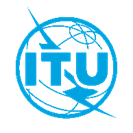 Международный союз электросвязиБюро стандартизации электросвязиОсн.:Циркуляр 68 БСЭКому:−	Администрациям Государств – Членов Союза−	Членам Сектора МСЭ-Т−	Ассоциированным членам МСЭ-Т−	Академическим организациям − Членам МСЭКопии:–	Председателям и заместителям председателей исследовательских комиссий−	Директору Бюро развития электросвязи−	Директору Бюро радиосвязи−	Директорам региональных отделений МСЭДля контактов:Джиллиан Макамара (Gillian Makamara)Кому:−	Администрациям Государств – Членов Союза−	Членам Сектора МСЭ-Т−	Ассоциированным членам МСЭ-Т−	Академическим организациям − Членам МСЭКопии:–	Председателям и заместителям председателей исследовательских комиссий−	Директору Бюро развития электросвязи−	Директору Бюро радиосвязи−	Директорам региональных отделений МСЭТел.:
Факс:
Эл. почта:+41 22 730 6206
+41 22 730 5853
quantum@itu.intКому:−	Администрациям Государств – Членов Союза−	Членам Сектора МСЭ-Т−	Ассоциированным членам МСЭ-Т−	Академическим организациям − Членам МСЭКопии:–	Председателям и заместителям председателей исследовательских комиссий−	Директору Бюро развития электросвязи−	Директору Бюро радиосвязи−	Директорам региональных отделений МСЭПредмет:Создание Группы по совместной координационной деятельности в области сетей квантового распределения ключей (JCA-QKDN) и ее первое собрание (Женева, 22 марта 2023 г.)20 марта 2023 г.–	Предварительная регистрация (через онлайновую форму регистрации на домашней странице JCA-QKDN)13 марта 2023 г.–	Представление вкладов для JCA-QKDN по электронной почте по адресу: quantum@itu.int